Είδη Λαϊκής Δημιουργίας: Νανουρίσματα – Ταχταρίσματα – Παιχνιδοτράγουδα – Παιδικά τραγούδια – Λαχνίσματα – Γλωσσοδέτες - Παροιμίες – Αινίγματα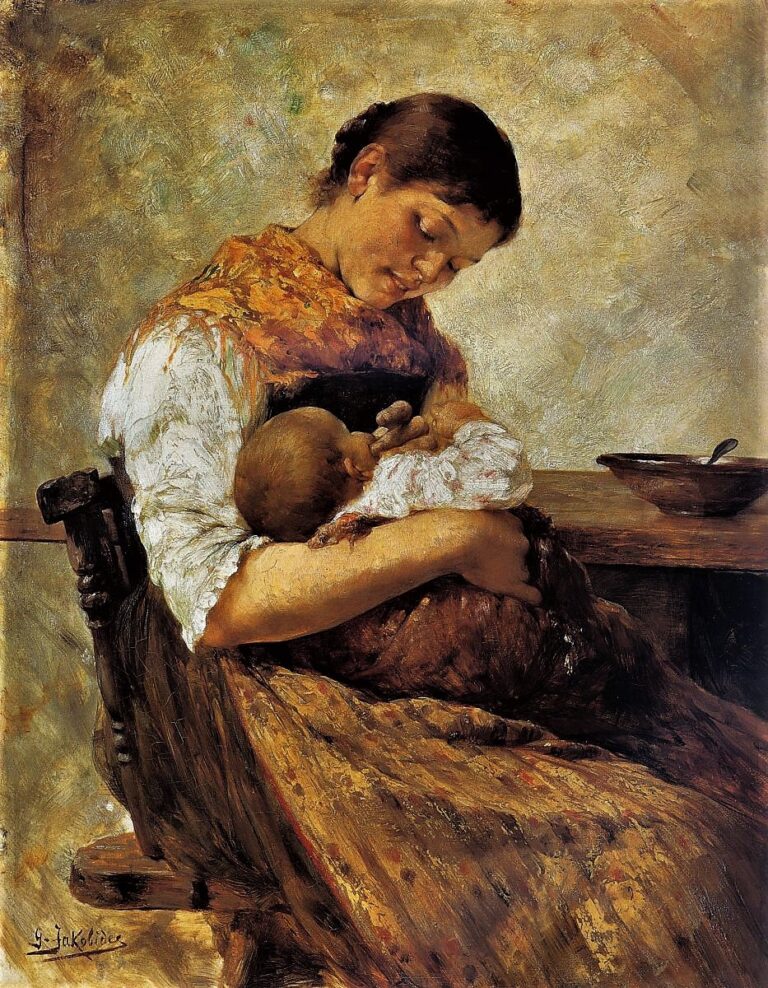 Ζωγράφος: Γεώργιος Ιακωβίδης (1853–1932)Ρέτσιου ΣτέλλαΝανούρισμα: τραγούδι με έντονο το μελωδικό κι αυτοσχεδιαστικό στοιχείο, που τραγουδιέται με απαλή κι εκφραστική φωνή (a capella: χωρίς συνοδεία μουσικού οργάνου), από τη μητέρα, τη γιαγιά, την παιδαγωγό ή κάποιον άλλο που φροντίζει το παιδί, ενώ το κρατά και το κουνά ρυθμικά στην αγκαλιά του. Τα μουσικά στοιχεία του νανουρίσματος είναι: η μελωδία, ο ρυθμός και ο στίχος. Η μελωδική γραμμή είναι απλή με μικρό τονικό εύρος κι έχει πολλές επαναλήψεις. Ο ρυθμός είναι κι αυτός απλός (συνήθως 2/4 ή 3/4) με αργή ρυθμική αγωγή. Ο στίχος είναι ποιητικός και εκφράζει την αγάπη, τα όνειρα, τις ελπίδες αλλά και τους φόβους της μητέρας για το παιδί της. Περιέχει επίσης πλήθος ουδέτερων ήχων (συλλαβών, φωνηέντων κ.ά.) όπως: ωωω, ααα, μμμμ, νάνι,  που επαναλαμβάνονται με στόχο να ηρεμήσουν το παιδί. Το νανούρισμα σκοπεύει στο να ηρεμίσει ή να βάλει για ύπνο το παιδί. Έρευνες έχουν δείξει πως το νανούρισμα έχει πολλές ευεργετικές ωφέλειες όπως:Ηρεμεί το παιδί και το κάνει να νιώθει ασφάλεια (χαμηλώνει τους καρδιακούς παλμούς και το ρυθμό της αναπνοής)Ρυθμίζει συναισθηματικά τόσο το παιδί όσο και τη μητέρα (φροντιστή). Η μητέρα εκφράζει μέσα από το τραγούδι, την αγάπη της, τις ελπίδες της, μοιράζεται τις έγνοιες της και ξορκίζει τους φόβους τηςΒοηθά στην ενδυνάμωση της συναισθηματικής σύνδεσης, επικοινωνίας και της ασφαλούς προσκόλλησης του παιδιούΑναπτύσσει τίς ακουστικές οδούς του παιδιού και το εμβαπτίζει στη μουσική κουλτούρα του τόπου του. Εμπεριέχει τα στοιχεία: του ρυθμού, της προσωδίας, της σωματικής και οπτικής επαφής, τα οποία συντελούν στη συναισθηματική ρύθμιση του μικρού παιδιού.Έντεχνα νανουρίσματα:Κοιμήσου αγγελούδι μου - μουσική: Μίκης Θεοδωράκης, στίχοι: Κώστας ΒίρβοςΝανούρισμα – μουσική: Μάνος Λοΐζος, στίχοι: Λευτέρης Παπαδόπουλος, ερμηνεία: Μαρίζα ΚωχΠόσο σε αγαπώ - μουσική: Μάνος Λοΐζος, στίχοι: Δ. Σιτζάνη, ερμηνεία: Α. ΒουγιουκλάκηΝανούρισμα – μουσική: Μάνος Χατζιδάκης, στίχοι: Νίκος Γκάτσος, ερμηνεία: Αλκίνοος ΙωαννίδηςΝανούρισμα – μουσική: Μιλτιάδης Σελιτσανιώτης, στίχοι: Ισιδώρα Σιδέρη, ερμηνεία: Ελεωνόρα Ζουγανέλη Το νανούρισμα της Πεταλούδας- Στίχοι/Μουσική: Γιώργος Χατζηπιερής, ερμηνεία: Αλκίνοος ΙωαννίδηςΠαραδοσιακά:Ύπνε που παίρνεις τα παιδιά - Παραδοσιακό  νανούρισμα σε ενορχήστρωση Νίκου Κυπουργού, ερμηνεύει: Σαβίνα ΓιαννάτουΚοιμήσου Μέρα Όμορφη: ερμηνεία: Πέμη ΖούνηΑγιά Μαρίνα και Κυρά: Παραδοσιακό νανούρισμα από την Κύπρο, ερμηνεύει ο Αλκίνοος ΙωαννίδηςΠαραδοσιακό νανούρισμα Κρήτης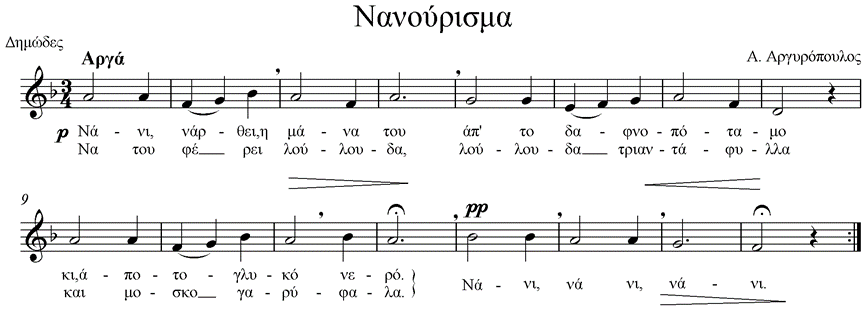 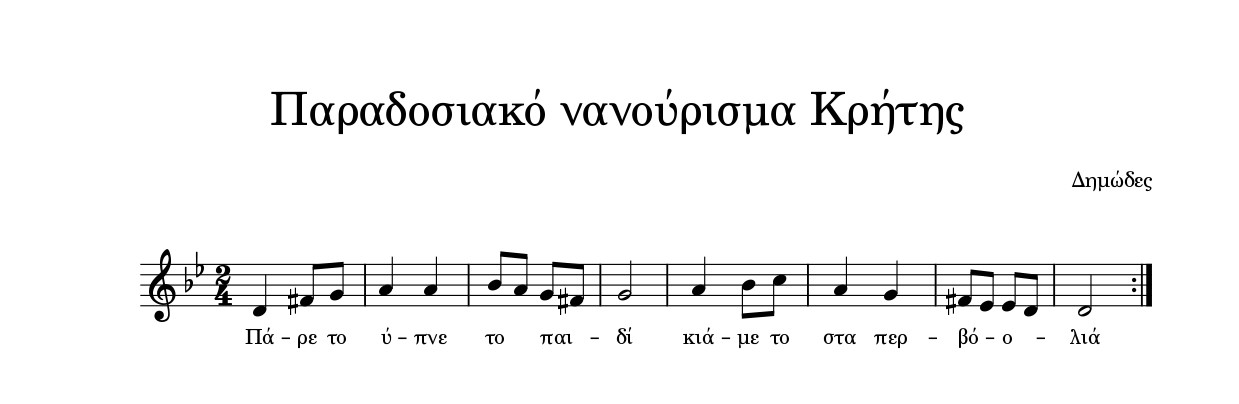 Πάρε το ύπνε το παιδί κι άμε το στα περβόλιαΓέμισε τα στηθάκια του γαρούφαλλα και ρόδαΚοιμήσου εσύ μωράκι μου σε κούνια καρυδένιαΣε ρουχαλάκια κεντητά και μαργαριταρένιαΚοιμήσου με τη ζάχαρη κοιμήσου με το μέλιΚαι νήψου με το ανθόνερο που νίβονται οι αγγέλοι Μεσολογγίτικο νανούρισμαΎπνε που παίρνεις τα παιδιά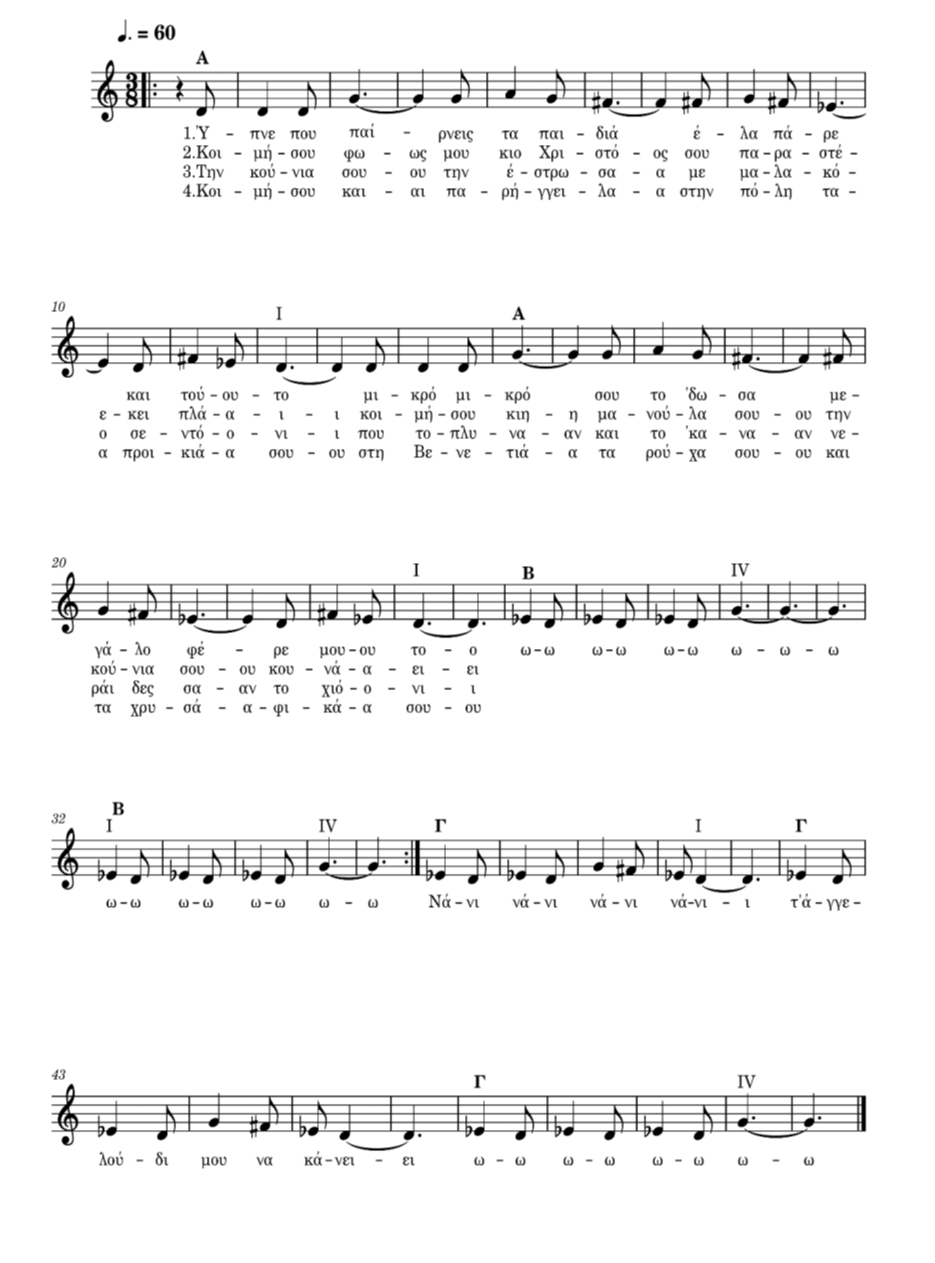 Κώττη, Χ. (2022). Το λαϊκό νανούρισμα ως ενόργανη μουσική φόρμα: μία βιολιστική προσέγγιση. ΨΗΦΙΔΑ, Ψηφιακή Βιβλιοθήκη και Ιδρυματικό Αποθετήριο	ΤΑΧΤΑΡΙΣΜΑΤΑ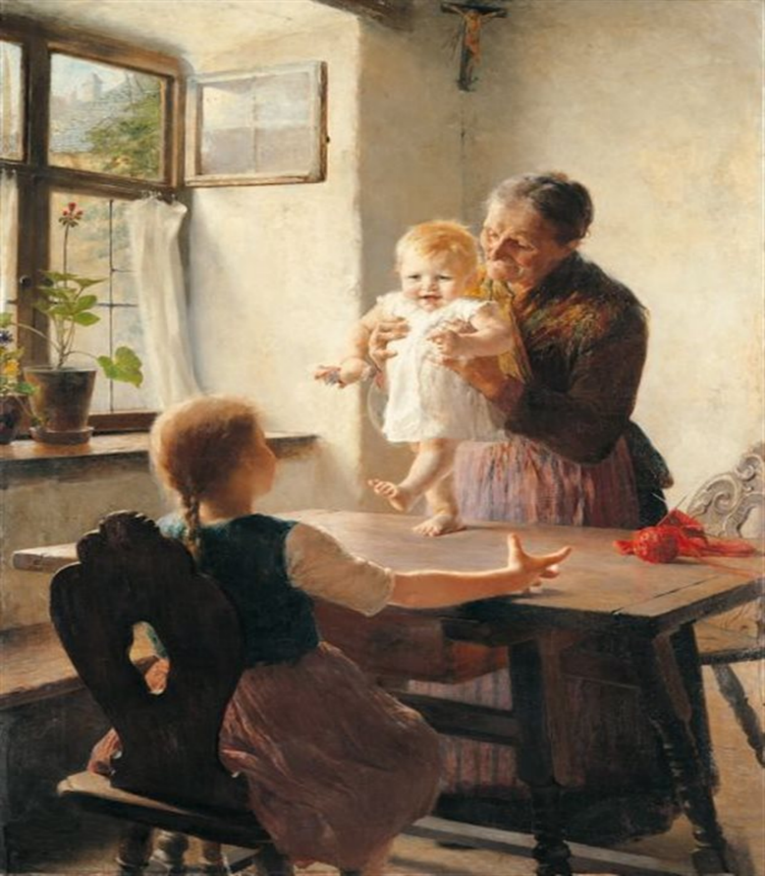 Ταχταρίσματα: τραγουδάκια για τη διασκέδαση των μικρών παιδιών. Όταν το παιδί δεν στέκεται ακόμη μόνο του όρθιο, η μαμά του ή ο/η παιδαγωγός το κρατά από τις μασχάλες πάνω στα γόνατά της/του και το «χορεύει» πάνω – κάτω, δεξιά αριστερά, στο ρυθμό της μελωδίας. Το παιδί κοιτάζει προς το μέρος της μητέρα ή της παιδαγωγού κι εκείνη του χαμογελά και του τραγουδά. Τα ταχταρίσματα, ψυχαγωγούν τα παιδιά, ενδυναμώνουν το δεσμό ανάμεσα σε αυτά και τον παιδαγωγό -  φροντιστή, υποβοηθούν τη μουσική ανάπτυξη (μελωδική και ρυθμική),   αναπτύσσουν το λόγο και την κοινωνικοποίηση του παιδιού.Ζωγράφος: Γεώργιος Ιακωβίδης (1853–1932)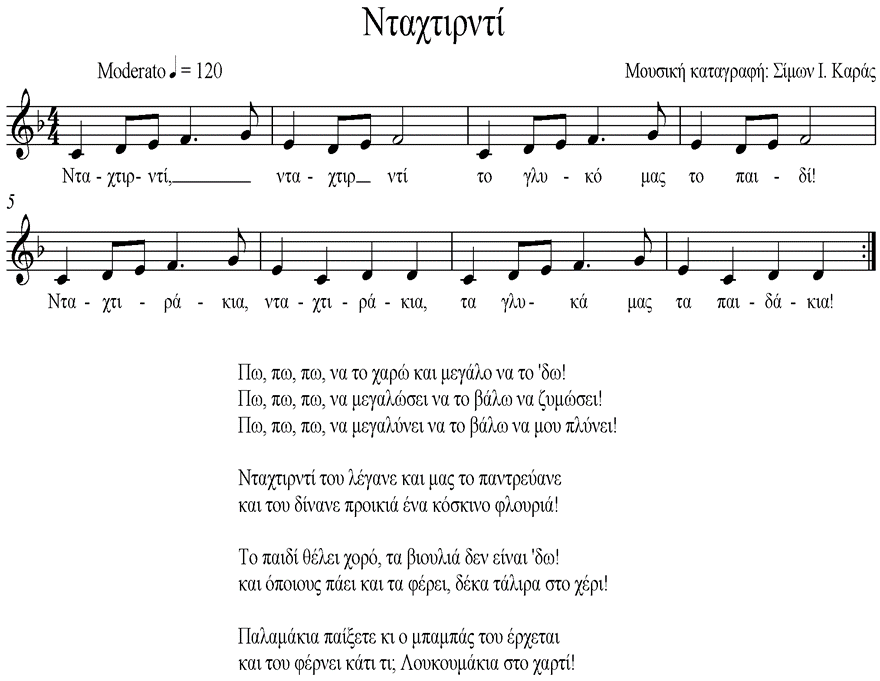 Ρυθμικός χορός και τραγούδι στα γόνατα του παιδαγωγού. Το παιδί υποβαστάζεται από τις μασχάλες.Πού ’ν’ το; Πού ’ν’ το; Να το, να το, στην αμυγδαλιά ’πό κάτω και μαζεύει αμυγδαλάκια με τα δυο του τα χεράκια.Το παιδί θέλει χορό, τα βιολιά δεν είναι ’δώ! Όποιος πάει και τα φέρει, δέκα τάλιρα στο χέρι κι ένα κόσκινο φλουριά για να παίξουν τα παιδιά!Ποιος χορεύει; Ποιος πηδά; Ποιος φορεί κοντά βρακιά; Χόρεψε και πήδηξε! Τραχανά μαγείρεψε! Έλα, έλα, έλα του! Παίζε του και γέλα του! Έλα να το κάνω μάκι στο λαιμό και στο ματάκι! Ταρριρί του λέγανε και μου το παντρεύανε και του δίναν κι ένα αμπέλι να χωρεί ο λαγός να μπαίνει!Ταχντιρντί του λέγανε και μου το παντρεύανε και του δίνουν και προικιά ένα κόσκινο κουκιά. Νταχτιρντί, νταχτιρντί, το γλυκό μας το παιδί! Νταχτιράκια, νταχτιράκια, τα γλυκά μας τα παιδάκια! Πω, πω, πω, να το χαρώ και μεγάλο να το δω! Πω, πω, πω, να μεγαλώσει, να το βάλω να ζυμώσει! Πω, πω, πω, να μεγαλύνει, να το βάλω να μου πλύνει! Ψιχαλίζει, λίζει-λίζει και το μάρμαρο ποτίζει και ο κάτης μαγερεύει και ο ποντικός χορεύει! (κάτης ιδίωμα: ο γάτος)Να το δείρω θέλω ‘γω με της μύγας το φτερό, να το δείρω θέλω πάλι με της μύγας το ποδάριΚουπεπέ κουπεπέ κι ο μπαμπάς του έρχεται και του φέρνει κάτι τι, λουκουμάκια στο χαρτίΑνεβαίνω στη συκιά και πατώ στην καρυδιά, πίνω το γλυκό κρασί με την κούπα τη χρυσή, και φωνάζω γκούι – γκούι, και κανένας δε μ’ ακούει!!!Το παιδί μου τούτο δα, πότ’ εγίνη τόσο δα και φωνάζει και γελά και χορεύει και πηδά και τον κόσμο τον χαλά!!!Τραγούδι και γαργάλημα του παιδιούΤίλι τιλιλάκια και κλωστές και κουβαράκια στης κορούλας μου τ’ αυτάκια (γαργάλημα)Πάει - πάει το μυρμηγκάκι για ψωμάκι για τυράκι, στου μωρού το λαιμουδάκι (γαργάλημα) Πάει ο λαγός να πιει νερό στου παιδιού μου το λαιμό. Πάω κι εγώ να δω κοντά, δω λαγός, κει λαγός, γατ,γατ, γατ (γαργάλημα) Παιχνίδι με τα δαχτυλάκια του παιδιούΈχω μια σαρδελίτσα, (χαϊδεύουμε ένα – ένα τα δαχτυλάκια του παιδιού)την καθαρίζω, της βάζω λαδάκι, της βάζω ξυδάκι, της κόβω και το κεφαλάκι!! (στρίβουμε μαλακά το μικρό δαχτυλάκι, κοιτάμε το παιδί και χαμογελάμε)Παιχνίδι με το πρόσωπο του παιδιούΓύρω- γύρω εκκλησίτσα.. , ο Χριστός κι η Παναγίτσα.., (δείχνουμε όλο το πρόσωπο), δυο παραθυράκια (δείχνουμε τα ματάκια), μια πορτούλα (δείχνουμε το στόμα) και ντιν ντιν η καμπανούλα (πιάνουμε τη μυτούλα)!Παιχνίδι - τραγούδι με τα δάχτυλα: έχουμε κολλήσει δυο μικρά άσπρα χαρτάκια πάνω στα νύχια των δεικτών του αριστερού και δεξιού χεριού. Δείχνουμε τους δείκτες και τραγουδάμε. Στο «έφυγε το ένα», ανεβάζουμε το χέρι μας πάνω και το ξανακατεβάζουμε προβάλλοντας τώρα το μεσαίο δάκτυλο και κρύβοντας το δείκτη που έχει το χαρτάκι. Κάνουμε το ίδιο και με το άλλο δάκτυλο, «στο ήρθε το ένα», επαναφέρουμε τον δείκτη του ενός χεριού, που έχει κολλημένο στο νύχι το χαρτάκι και στη συνέχεια τον δείκτη του άλλου χεριού. Έχω δυο πουλάκια μες στα καλαθάκια,  έφυγε το ένα….. έφυγε και το άλλο…….. ήρθε το ένα………. ήρθε και το άλλο………Ρυθμικές κινήσεις με τις δυο παλάμες σαν να πλάθω ζύμη.Πλάθω κουλουράκια με τα δυο χεράκια, ο φούρνος θα τα ψήσει το σπίτι θα μυρίσει!!!!Παιχνίδι – τραγούδι με τις παλάμες των χεριών ενωμένεςθα μου δώσεις μια φωτίτσα; (ο παιδαγωγός αγγίζει τα δυο μικρά δαχτυλάκια του παιδιού που είναι ενωμένα, περιμένει να του απαντήσει το παιδάκι ή να νεύσει ναι) Στην απάνω γειτονίτσα (και συνεχίζει στα παραπάνω δαχτυλάκια)Να μπω μέσα; ΜπεςΕίναι μέσα ο λύκος; (σκύλος ή άλλο άγριο ζώο)ΌχιΝα μπω να δω;Και σε τρώει  (ο παιδαγωγός βάζει το χέρι του ανάμεσα στις παλάμες του παιδιού και κάνει πως τρόμαξε. Το παιδί διασκεδάζει!!)Ζωγράφος: Γεώργιος Ιακωβίδης (1853–1932)ΠΑΡΑΔΟΣΙΑΚΑ ΠΑΙΧΝΙΔΟΤΡΑΓΟΥΔΑΠαιχνιδοτράγουδα: είναι τραγούδια που έχουν δημιουργηθεί συλλογικά από τα ίδια τα παιδιά και συνοδεύονται από κινήσεις. Τα παιχνιδοτράγουδα διδάσκονται από τα μεγα΄λύτερα παιδιά στα μικρότερα. Τα περισσότερα παιζοντα Πανελλαδικά με μικρές παραλλαγές. Τα πιο γνωστά είναι: Η μικρή Ελένη, Γύρω – γύρω όλοι, Πούντο – πούντο το δαχτυλίδι, Περνάει – περνάει η μέλισσα, Βασιλιά – βασιλιά τί ώρα είναι; Ένα λεπτό κρεμμύδι, Δεν περνάς κυρά Μαρία, Αλάτι ψιλό – αλάτι χοντρό, Λύκε , λύκε είσαι εδώ;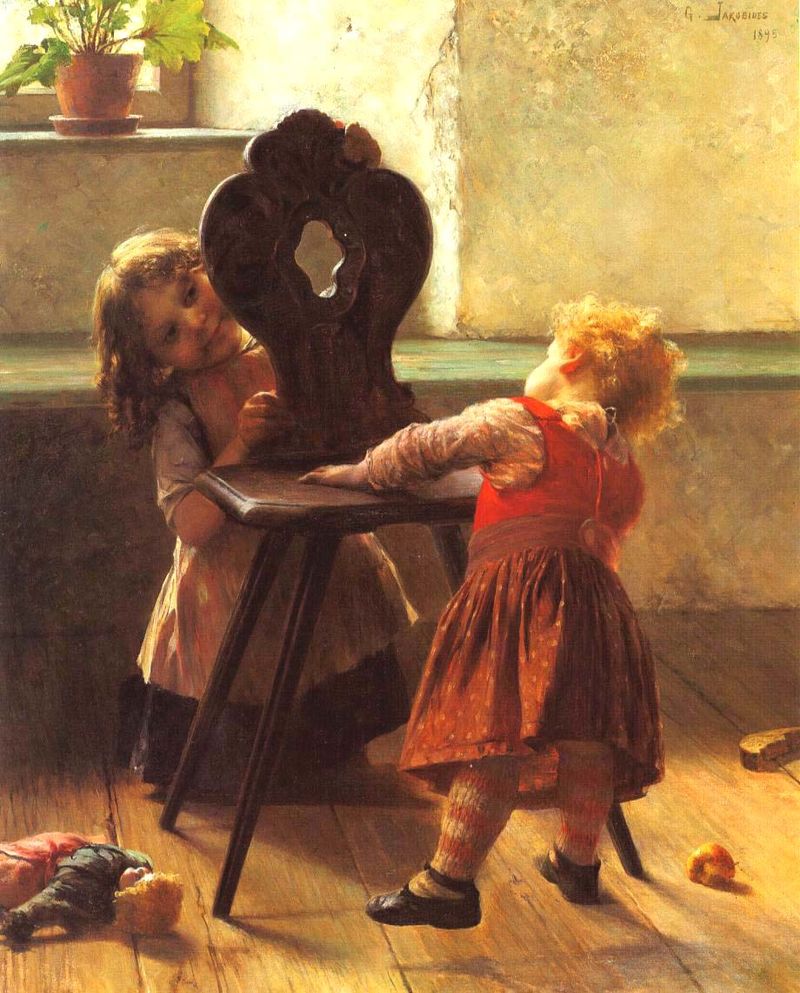 Αναφέρονται ενδεικτικά: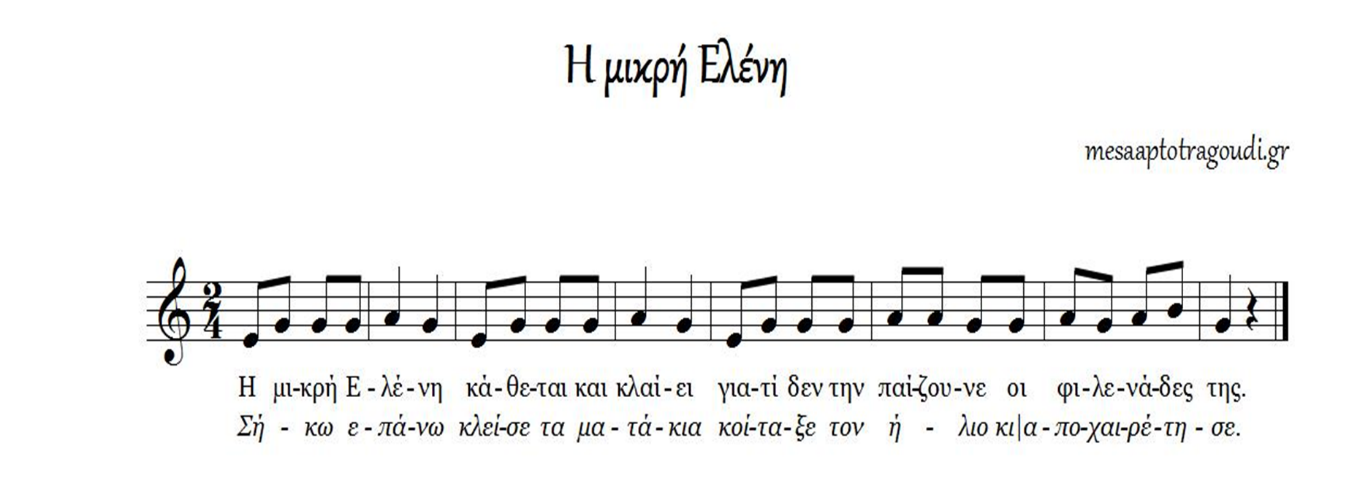 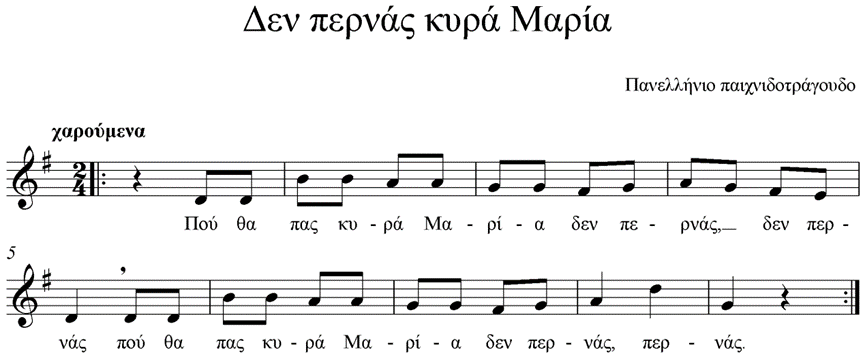 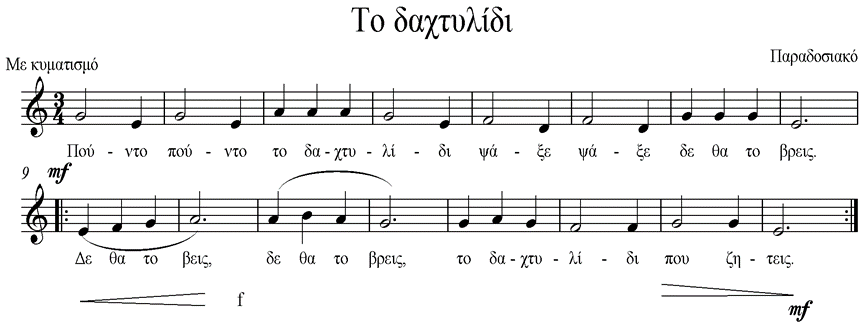 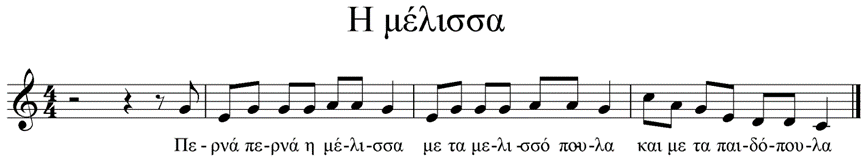 ΠΑΙΔΙΚΑ ΤΡΑΓΟΥΔΙΑ: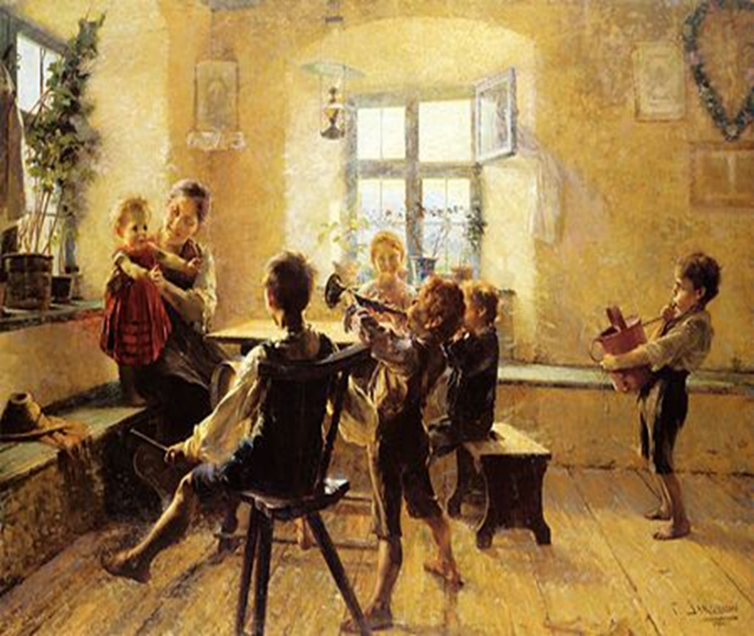 Παιδικά τραγούδια: είναι τραγούδια που έχουν δημιουργηθεί για να ψυχαγωγήσουν και διαπαιδαγωγήσουν τα παιδιά. Συνήθως είναι συνθέσεις απλές (μικρό τονικό εύρος), σύντομες (μικρές μελωδικές φράσεις) κι έχουν επαναλήψεις. Τα παραδοσιακά παιδικά τραγούδια είναι συλλογικές δημιουργίες και γι’ αυτό δεν γνωρίζουμε το δημιουργό. Υπάρχει όμως πλήθος παιδικών τραγουδιών που έχουν δημιουργηθεί από διακεκριμένους συνθέτες ειδικά για τα μικρά παιδιά. Σε αυτά ανήκουν τα έντεχνα παιδικά τραγούδια και η μελοποιημένη ποίηση. Τα παιδικά τραγούδια έχουν πολλαπλά παιδαγωγικά οφέλη:Αναπτύσσουν τις μουσικές και κινητικές δεξιότητες των παιδιώνΨυχαγωγούν και βοηθούν στην κοινωνικοποίησηΑναπτύσσουν τη συναισθηματική νοημοσύνηΕμπλουτίζουν το λεξιλόγιο και τις γλωσσικές δεξιότητεςΑναπτύσσουν τη δημιουργικότητα, τη φαντασία και την αισθητική των παιδιώνΜορφώνουν με ευχάριστο κι διασκεδαστικό τρόπο Αναφέρονται ενδεικτικά:Η καλή μας αγελάδαΗ καλή μας αγελάδα, βόσκει κάτω στη λιακάδαΜικρά χόρτα και μεγάλα, για να κατεβάσει γάλαΝα το κάνουμε τυράκι, να το κάνουν βουτυράκιΝα το βάλουμε στο πιάτο, να μας πουν «ορίστε φάτο».ΝεραντζούλαΝεραντζούλα φουντωμένη, με νεράντζια φορτωμένηΤη Δευτέρα τη σκαλίζω και την Τρίτη την ποτίζωΤην Τετάρτη και την Πέμπτη την κλαδεύω την ραντίζωΤην Παρασκευή νεράντζια το καλάθι μου γεμίζωΣάββατο τα ξεφλουδίζω και τα διπλοσυγυρίζωΚαι την Κυριακή κοπιάστε το γλυκό να δοκιμάστεΤράμπα τραμπαλίζομαιΤράμπα τραμπαλίζομαι πέφτω και τσακίζομαικαι χτυπώ το γόνα μου και φωνάζει η νόνα μουκαι γελούνε τα παιδιά που μου σκίστηκε η ποδιάμα σε πείσμα τους κι εγώ πάλι θα τραμπαλιστώτράμπα τραμπαλίζομαι κι ούτε πια ζαλίζομαι!!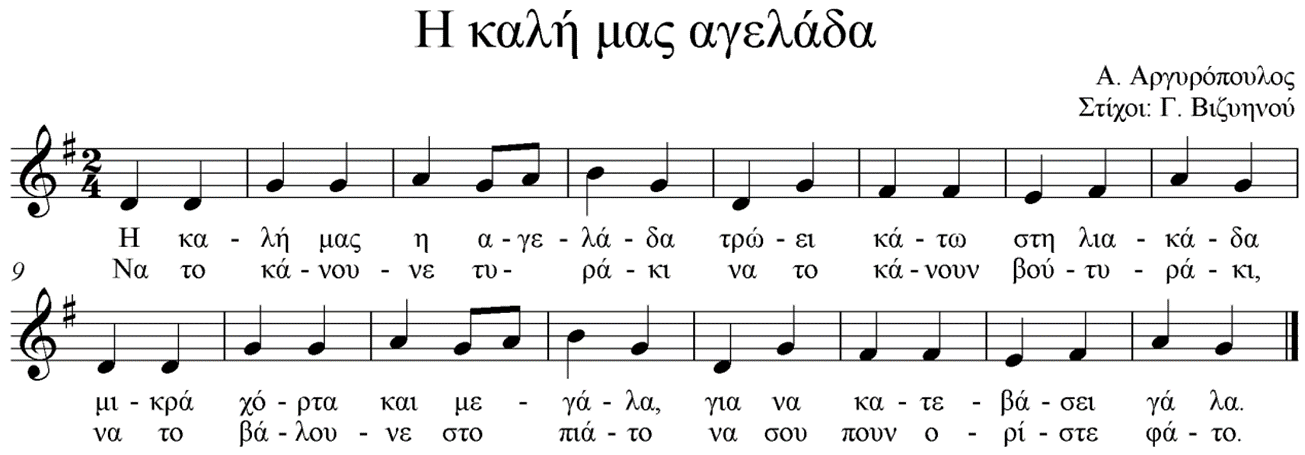 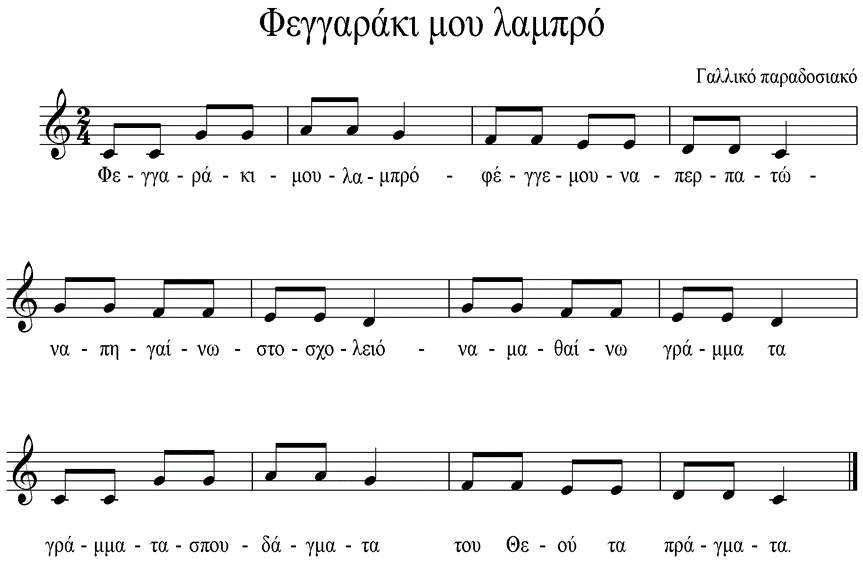 ΛΑΧΝΙΣΜΑΤΑ Η ΚΛΗΡΩΣΙΕΣΛαχνίσματα: Με τον όρο λαχνίσματα (από το ουσιαστικό "λαχνός) ή κληρωσιές, ονομάζονται παιδικά τραγούδια με απλό ρυθμό, που λέγονται πριν από την έναρξη ομαδικών παιχνιδιών όπως το κρυφτό, προκειμένου να καθορισθεί με κλήρο είτε ο πρώτος, είτε ο τελευταίος από τον οποίο θ΄ αρχίσει το παιχνίδι. Συνήθως τον κλήρο αποτελεί η τελευταία συλλαβή των τραγουδιών αυτών. Μετά το πρωταρχικό ερώτημα "Να τα βγάλουμε;", κάποιο παιδί - συνήθως αυτό που έκανε την ερώτηση - κάνει τη "μάνα" και αφού όλα τα υπόλοιπα παιδιά (από δύο και πάνω) αποδέχονται τη πρόσκληση, κάνουν κύκλο και η μάνα αρχίζει το τραγούδι. Χαρακτηριστικό αυτών των τραγουδιών είναι ότι πολλές φορές ξεκινάνε με την αρχική λέξη «μπουφ». Θα περιμέναμε ότι ο παίκτης στον οποίο τυχαίνει η τελευταία συλλαβή θα έπαιρνε και το ρόλο για τον οποίο γινόταν λόγος. Όμως αυτό θα ήταν πολύ απλό, αντίθετα, αυτός ο παίκτης βγαίνει, και το λάχνισμα ξαναρχίζει μέχρι να μείνει ένας μόνο παίκτης. Δεν υπάρχει αμφιβολία ότι το ίδιο το λάχνισμα είναι κι αυτό ένα παιχνίδι. Τα παιδιά που συμμετέχουν διασκεδάζουν με το λάχνισμα, επειδή κάθε φορά ανανεώνεται η συγκίνηση που νιώθουν πριν μάθουν σε ποιον θα πέσει η τελευταία συλλαβή.Τα λαχνίσματα είναι πολύ διαδεδομένα όχι μόνο στις πόλεις αλλά και στην ελληνική ύπαιθρο, και τα σημαντικότερα αυτών λέγονται πανελλαδικά. Πολλά από αυτά είναι ακατανόητα πλην όμως ακούγονται θαυμάσια από τα παιδιά που τα διαδίδουν στα μικρότερα. Αναφέρονται ενδεικτικά: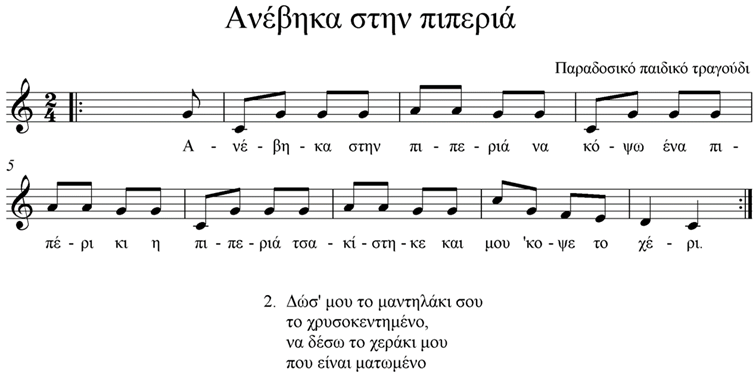 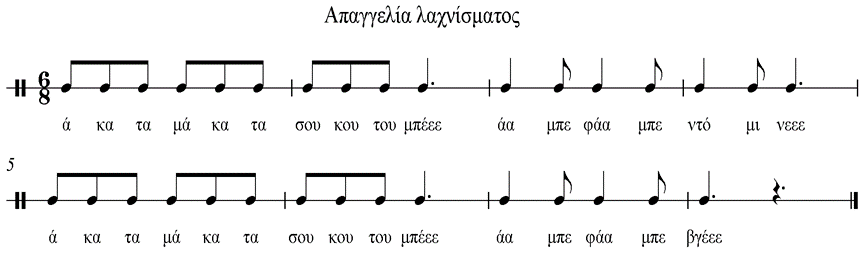 ΠΑΡΟΙΜΙΕΣ: Αναφέρονται ενδεικτικά:Αγάλι – αγάλι γίνεται η αγουρίδα μέλιΦασούλι το φασούλι γεμίζει το σακούλιΟ Φλεβάρης κι αν φλεβίσει, καλοκαίρι θα μυρίσει, μα αν λάχει και κακιώσει, μες στο χιόνι θα μας χώσει!Αν ρίξει ο Μάρτης δυο νερά κι Απρίλης άλλο ένα,  χαρά σ’ εκείνον το ζευγά που ’χει στη γη σπαρμένα!Γλωσσοδέτες:Άσπρη πέτρα ξέξασπρη κι απ’ τον ήλιο ξεξασπρότερη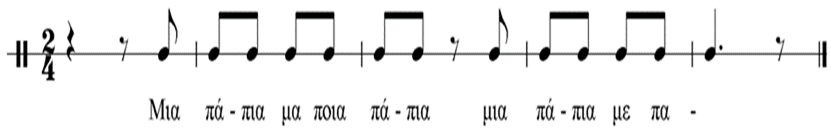 Ο τζίτζιρας ο μίντζιρας ο τζιτζιμιντζιχόντζιραςΑνέβηκε στην τζιτζιριά στη μιντζιριά στην τζιτζιμιντζιχοντζιριάΝα φάει τα τζίτζιρα τα μίντζιρα τα τζιτζιμιντζιχόντζιραΟ παπάς ο παχύς έφαγε παχιά φακήΓιατί παπά παχύ έφαγες παχιά φακή;Αινίγματα:Μια βαρκούλα φορτωμένη στο λιμάνι πάει και μπαίνει! Τί είναι;Ψηλός - ψηλός καλόγερος και κόκκαλα δεν έχει!!Τί είναι;Βασιλιάς δεν είναι κορώνα φοράει, ρολόι δεν έχει τις ώρες μετράει!!Τί είναι;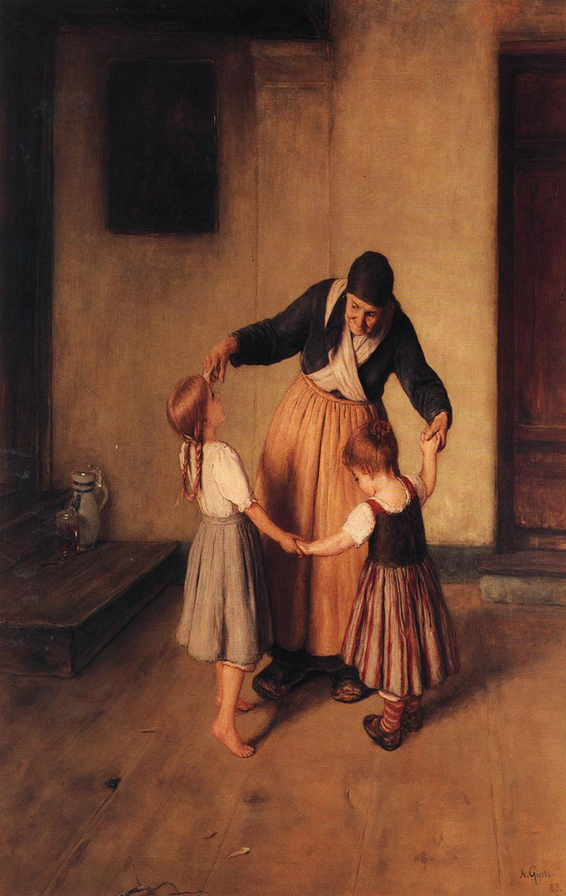 Ζωγράφος: Γεώργιος Ιακωβίδης (1853–1932)Βιβλιογραφία:Cardany, A. B. (2013). Nursery Rhymes in Music and Language Literacy. General Music Today, 26(2), 30–36. https://doi.org/10.1177/1048371312462869Castro, L., R. (2013). When the Cradle Falls: The Subversion, Secrets, and Sentimentality of Lullabies. URL: https://digitalcommons.calpoly.edu/musp/49GÜNEŞ, H. & GÜNEŞ N. (2012). The Effects of Lullabies on Children. International Journal of Business and Social Science, Vol. 3 No. 7. https://ijbssnet.com/journals/Vol_3_No_7_April_2012/35.pdfΚώττη, Χ. (2022). Το λαϊκό νανούρισμα ως ενόργανη μουσική φόρμα: μία βιολιστική προσέγγιση. ΨΗΦΙΔΑ, Ψηφιακή Βιβλιοθήκη και Ιδρυματικό Αποθετήριοhttps://dspace.lib.uom.gr/handle/2159/27190#:~:text=http%3A//dspace.lib.uom.gr/handle/2159/27190CD – CD-ROM:Φιντάνι, Φιντανάκι, Κέντρο Αιγαιακών λαογραφικών και μουσικολογικών ερευνών, 80 παιδικά τραγούδια, παιχνίδια, παραμύθια από τον ελληνικό λαϊκό  πολιτισμόΠού θα πας κυρά Μαρίαδεν περνάς, δεν περνάςΠού θα πας κυρά Μαρίαδεν περνάς, περνάς!Θε να πάω εις τους κήπουςδεν περνώ, δεν περνώΘε να πάω εις τους κήπουςδεν περνώ, περνώ!Τι θα κάνεις εις τους κήπους δεν περνάς, δεν περνάςΤι θα κάνεις εις τους κήπους δεν περνάς, περνάς!Θε να κόψω δυο βιολέτες δεν περνώ, δεν περνώΘε να κόψω δυο βιολέτες δεν περνώ, περνώ!Τι θα κάνεις τις βιολέτες δεν περνάς, δεν περνάςΤι θα κάνεις τις βιολέτες δεν περνάς, περνάς!Θα τις δώσω της καλής μου (του καλού μου) δεν περνώ, δεν περνώΘα τις δώσω της καλής μου (του καλού μου)δεν περνώ, περνώ!Και ποια είναι η καλή σου δεν περνάς, δεν περνάςΚαι ποια είναι η καλή σου δεν περνάς, περνάς!Η καλή μου είναι η………. δεν περνώ, δεν περνώΗ καλή μου είναι η………. δεν περνώ, περνώ!Α μπε μπα μπλομΑ μπε μπα μπλομτου κίθε μπλομα μπε μπα μπλομτου κίθε μπλομμπλιμ μπλομ.Πού θα πας εκεί;Στη Βόρεια Αμερικήνα βρεις και τον ελέφαντα που παίζει μουσικήμ' ένα κόκκινο βρακί.Βγαίνεις και τα φυλάς εσύ!Ο καρακατσάνης μπήκε στο τηγάνικι έσπασε τ΄ αυγά!αυγά τηγανητά;Γιατί καρακατσάνη μπήκες στο τηγάνικι έσπασες τ΄ αυγάαυγά τηγανητα;φάε τώρα κι από μέναμία καρπαζιάΕίσαι κινεζάκι;Τρως πολύ ριζάκι;Πόσες κουταλίτσες την ημέρα τρώς;(π.χ.) 51,2,3,4,5 βγαίνεις!Ένα δύο τρίαΈνα δύο τρίαπήγα στην Κυρίαμου 'δωσε ένα μήλομήλο δαγκωμένοτο 'δωσα στην κόρηέκανε αγόριτο 'βγαλε Θανάσησκούπα και φαράσι.Άκατα μάκατα, σούκουτου μπεάμπε φάμπε ντομινέάκατα μάκατα, σούκουτου μπεάμπε φάμπε βγεΈχω ένα αυτοκίνητο που όλο – όλο τρέχειΚαι πού θα σταματήσει;Απάντηση: π.χ. Στην ΑμερικήΚαι τί χρώμα θα ζητήσει;Π.χ. ΠράσινοΈχεις χρώμα πράσινο;(αν το παιδί στο οποίο κατέληγε η ερώτηση δεν είχε χρώμα πράσινο στα ρούχα του παρέμενε στον κύκλο το λάχνισμα συνεχιζόταν)Ανέβηκα στην πιπεριά να κόψω ένα πιπέρικι η πιπεριά τσακίστηκε και μου 'κοψε το χέρι.Δώσ' μου το μαντιλάκι σου το χρυσοκεντημένονα δέσω το χεράκι μου, που είναι ματωμένο.